      РЕШЕНИЕ			КАРАР          № 129							        «25» мая  2018 годаО внесении изменений в решение Совета Танайскогосельского поселения Елабужского муниципального района от 15.12.2017 года № 107 «О бюджете Танайского сельского поселения Елабужского муниципального района Республики Татарстан на 2018 год и на плановый период 2019 и 2020 годов»      В соответствии с Положением «О бюджетном процессе в Танайском сельском поселении Елабужского муниципального района» и руководствуясь статьей 9 Бюджетного кодекса Российской Федерации, Совет Танайского сельского поселенияРЕШИЛ:Внести в Решение Совета Танайского сельского поселения от 15 декабря 2017 года № 107 «О бюджете Танайского сельского поселения на 2018 год и на плановый период 2019 и 2020 годов» следующие изменения:в статье 1:в части 1в пункте 1 цифры «4 577,6» заменить цифрами «4 641,0»;в пункте 2 цифры «5 430,3» заменить цифрами «5 853,2»;в пункте 3 цифры «852,7» заменить цифрами «1 212,2»;в части 3приложение 1 «Источники финансирования дефицита бюджета Танайского сельского поселения Елабужского муниципального района Республики Татарстан на 2018 год» изложить в новой редакции;в статье 3приложение 2 «Прогнозируемые объемы доходов бюджета Танайского сельского поселения на 2018 год» изложить в новой редакции;в статье 5:в части 1приложение 5 «Ведомственная структура расходов бюджета Поселения на 2018 год» изложить в новой редакции;в части 2приложение 6 «Распределение бюджетных ассигнований бюджета Поселения по разделам, подразделам, целевым статьям (муниципальным программам и непрограммным направлениям деятельности), группам видов расходов классификации расходов бюджетов на 2018 год» изложить в новой редакции; в части 3приложение 7 «Распределение бюджетных ассигнований бюджета Поселения по целевым статьям (муниципальным программам и непрограммным направлениям деятельности), группам видов расходов, разделам, подразделам классификации расходов бюджетов на 2018 год» изложить в новой редакции; в статье 10: цифры на 2018 год «77,2» заменить цифрами «140,6»; приложение 9 «Межбюджетные трансферты, передаваемые бюджетам поселений из бюджета Елабужского муниципального района Республики Татарстан на 2018 год» изложить в новой редакции;Данное решение подлежит официальному опубликованию в средствах массовой информации.Председатель    						     П.А. МакаровСОВЕТ ТАНАЙСКОГОСЕЛЬСКОГО ПОСЕЛЕНИЯЕЛАБУЖСКОГО МУНИЦИПАЛЬНОГОРАЙОНАРЕСПУБЛИКИ ТАТАРСТАН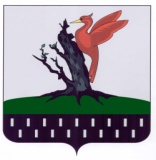 ТАТАРСТАНРЕСПУБЛИКАСЫАЛАБУГА  МУНИЦИПАЛЬ  РАЙОНЫТАНАЙ  АВЫЛ ЖИРЛЕГЕСОВЕТЫ